Barnefestival 2020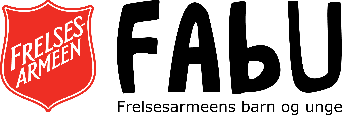 For barn født 2013 - 2006 Pris for festivalen: 1600 kr.Søskenmoderasjon b-festival/EYE2020: 500 kr pr. søsken.Navn _______________________________________________________________________Fødselsår __________________________	Korps ___________________________________Evt. (mat)allergier ____________________________________________________________Aktivitet 1 (formiddag) (Se valgene på fabu.no)1. valg: ___________________________	2. valg:  _________________________________Aktivitet 2 (ettermiddag)1. valg: ___________________________	2. valg:  _________________________________Foresattes navn ______________________________________________________________Adresse ____________________________________________________________________Postnr ____________________	By ___________________________________________Foresattes mobnr ___________________	Foresattes epost __________________________Faktura sendes fra korpset til foresattes epost.Bildetillatelse (ved mindre grupper tar vi direkte kontakt før bruk): Ja ___	Nei ___Søsken med på barnefestival/EYE2020	       	   Ja ___     	Nei ___Hvis ja:Navn på søsken  ____________________________	B-festival ____        EYE2020 ____Navn på søsken  ____________________________	B-festival ____        EYE2020 ____Foresatte underskrift: _________________________________________________________